Countess Quanta Robot User Manual v1.0Yin ShiECE 578PerkowskiApril 30, 2014How to set up hardware : 
Kinect set up Step 1: Connect Kinect Sensor cable with Kinect power adapter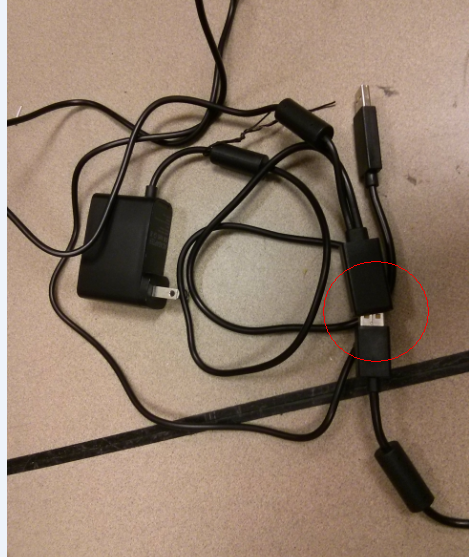 Step 2: Connect Kinect Sensor data usb port with laptop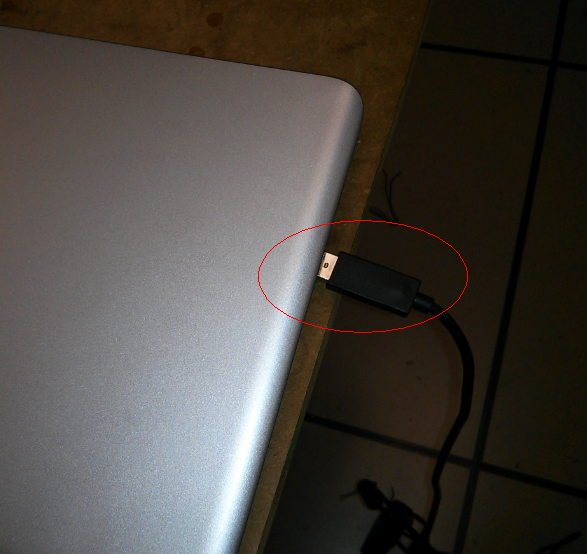 Pololu servo controller setupStep 3: Connect pololu servo controller to the laptop :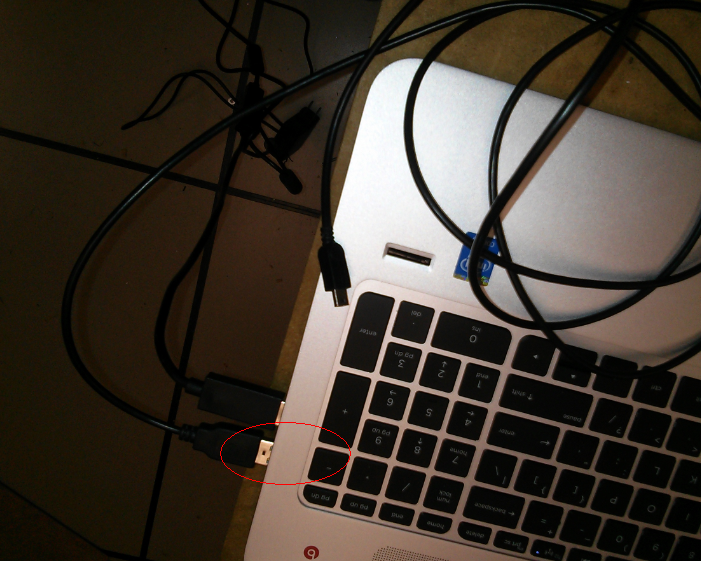 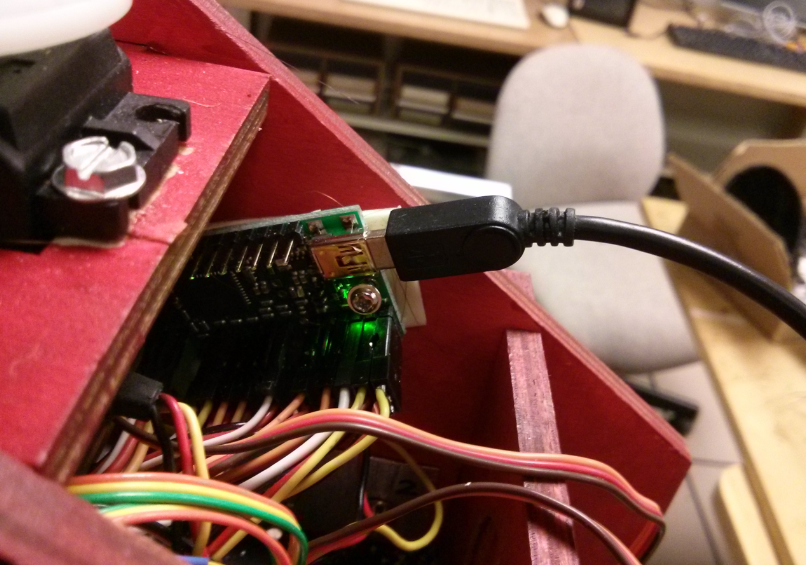 Digital Photo Frame setup :Connect the power adapter :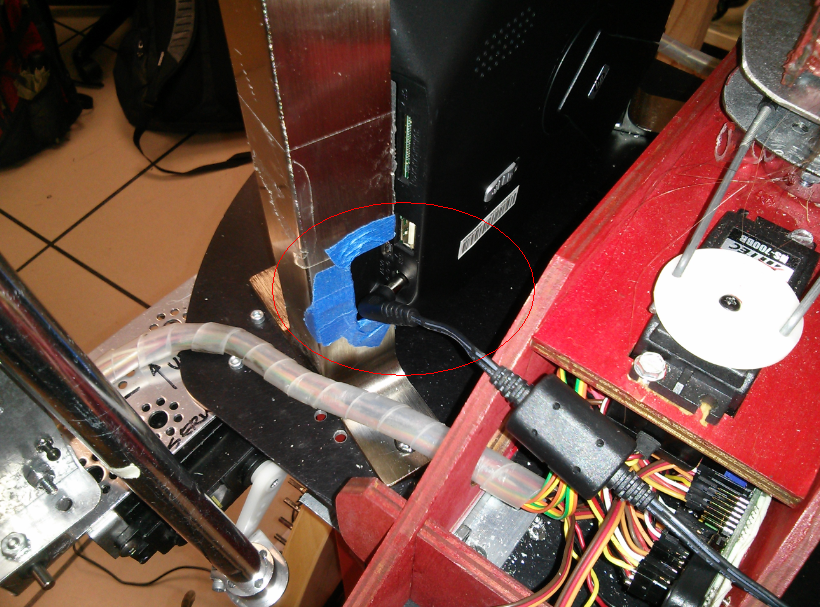 Power on the back :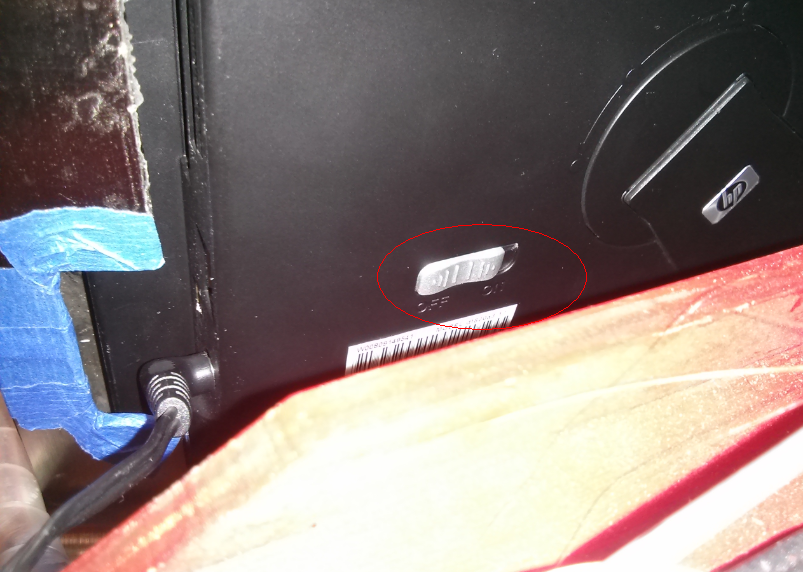 You can use either USB flash , SD card or connect MiniUSB port to laptop , here use USB flash, download the photo to the usb flash , then connect to the photo frame ,  and the photo frame will display the photos in the usb flash.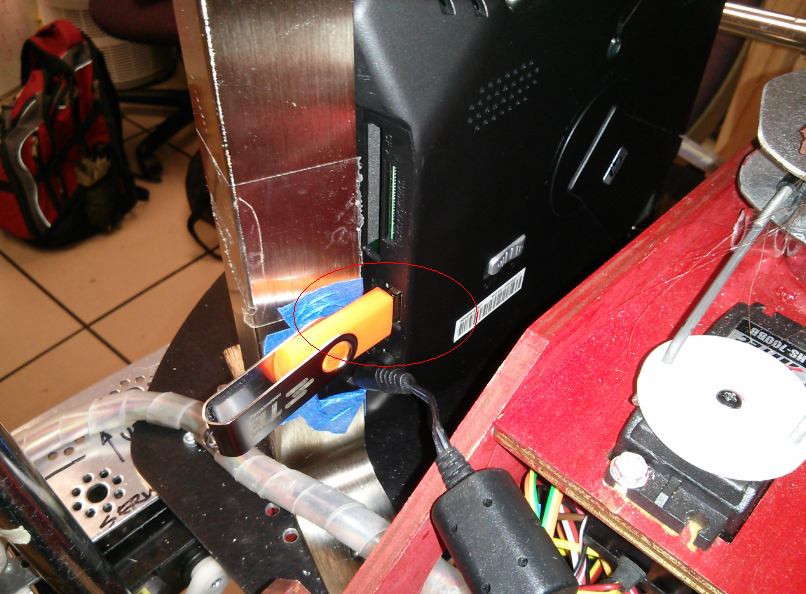 Power for the servo :Swith to the On for starting the system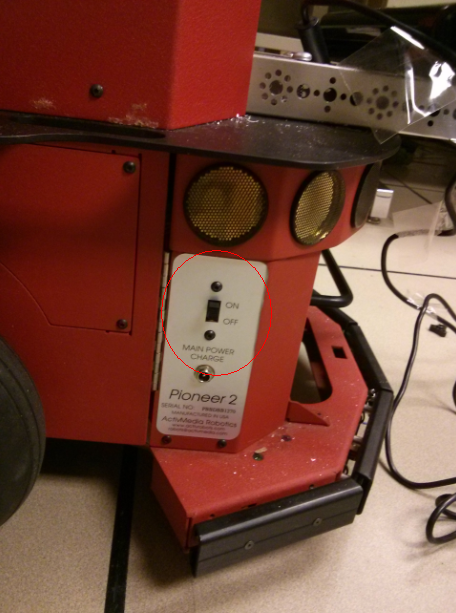 If the voltage is too low for the battery , connect the charger to the power source: 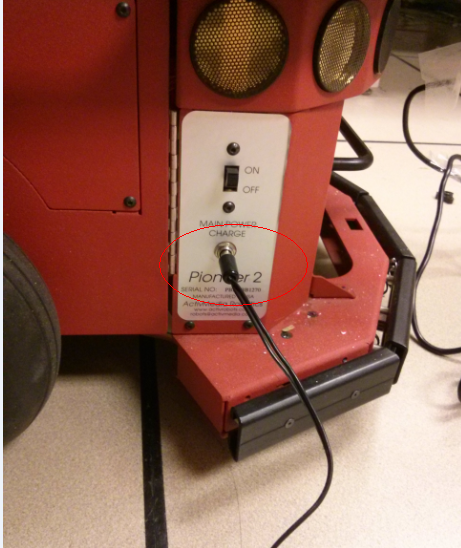 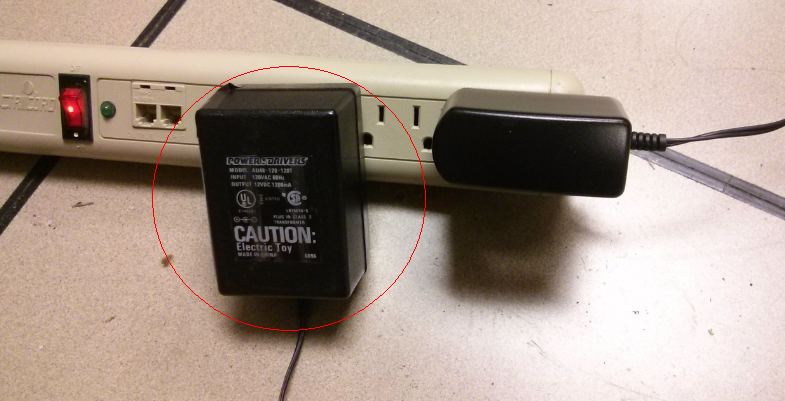 How to use software : Here we use the windows 8.1 For the OS and Visual studio 2013 for application :Also you need download and install Latest Kinect for Windows SDK and Latest Kinect for Windows Developer Toolkit at http://www.microsoft.com/enus/kinectforwindowsdev/Downloads.aspx before running the applicationRun the software :Open visual studio 2013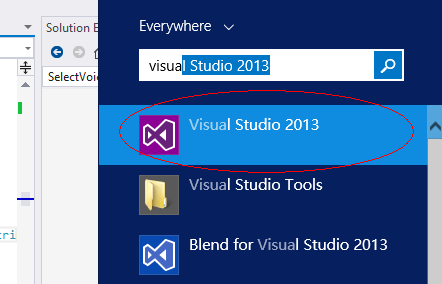 Choose file—open project—open the CountessQuantaControl.sln to load the applicaton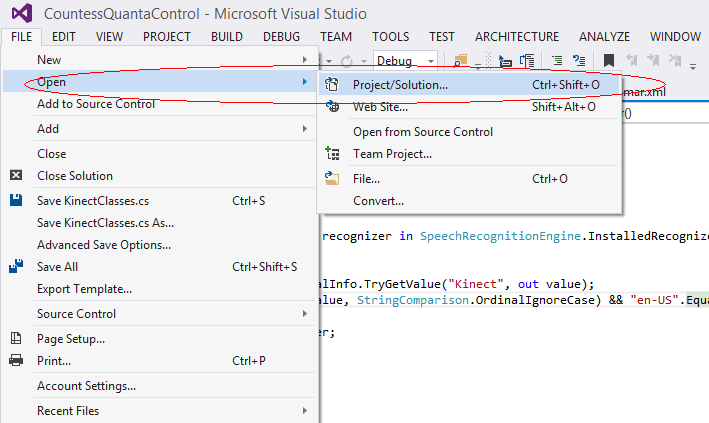 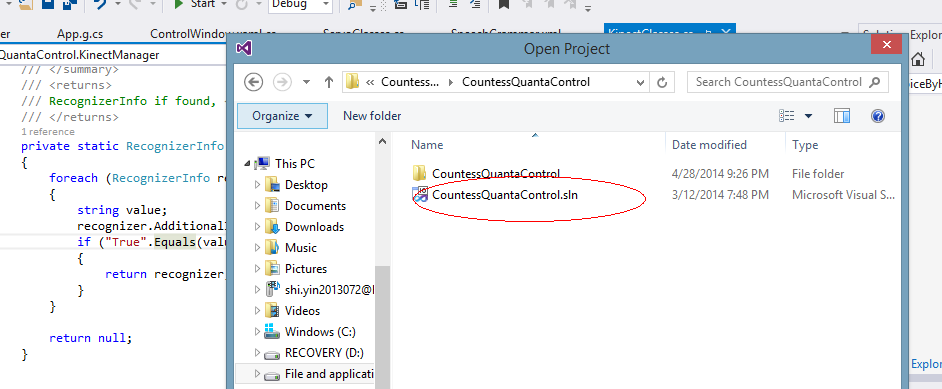 To run the application, press start button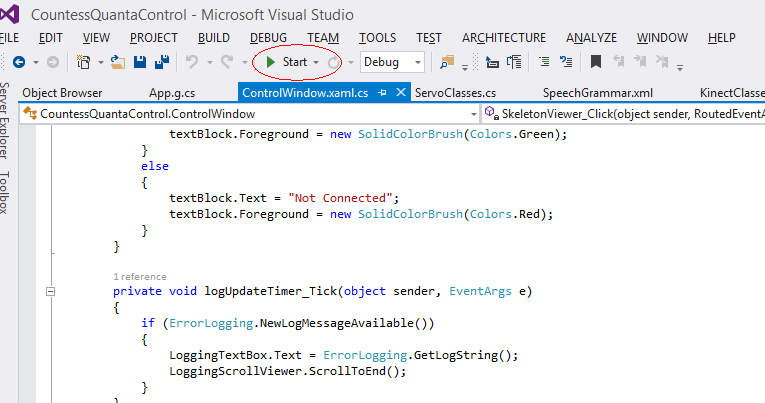 To As shown in the User Interface , the servo state and Kinect state indicate the state ,   the red “ not connected” means the item didn’t connect correctly , to resolve It, you should check whether the hardware connect correctly. If they connect correctly, the green” connected” will come out.You can press the button to do “reinitialize hardware” etc.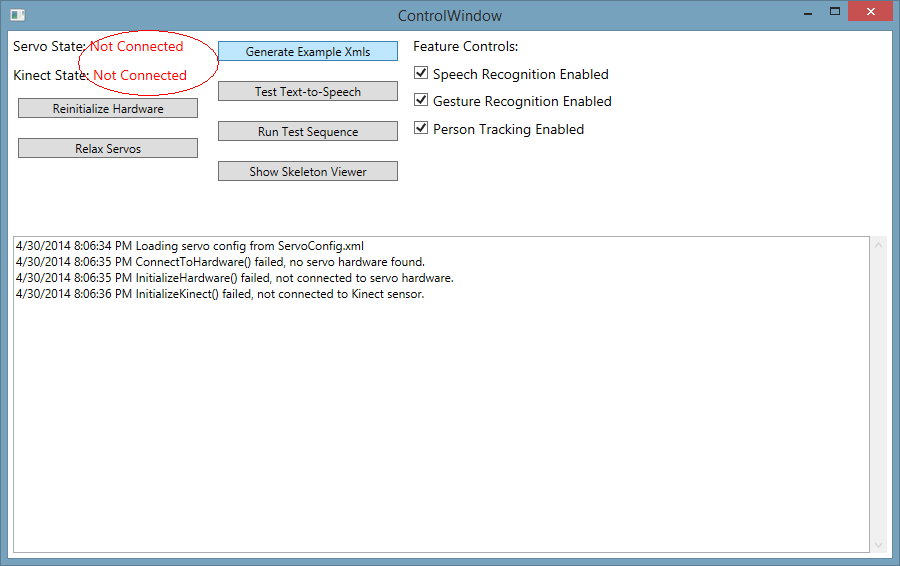 And also check the box to run the feature you want.Implement the scenario for the robot : This is the scenario diagram for the robot presently implemented.The text here is what you speak to the robotIf you speak something robot didn’t recognize, she will reply with “ I didn’t get you and tell you an ancient motto Randomly”Grammar for robot : Open the speechgrammar.xml file under CountessQuantaControl directory: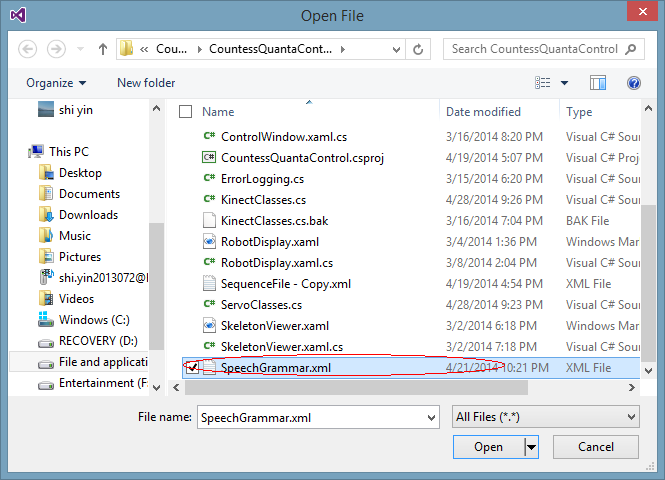 Example:If you speak the word in the list, the application will all recognize as the word “thanks”,  and you can feel free to add the item list you want.<item>        <tag>Thanks</tag>        <one-of>          <item> That's ok </item>          <item> That's fine </item>          <item> That's cool </item>          <item> it's so cool </item>          <item> it's cool </item>          <item> it's nice </item>          <item> it's pretty cool </item>          <item> you are smart </item>        </one-of>      </item>Motion sequence for robots : Open the KinectClasses.cs file under CountessQuantaControl directory:Under the speechRecognized method there is a case statement, also take the “thanks” as example, after the “ thanks “ be recognized by the application,  it will goes to the case statement to check if “thanks “ is recognized, it will run the “thanks” motion sequence. You can add whatever case statement you want to  connect the grammar with the motion sequence.                    case "Thanks":                        sequenceName = "Thanks";                        break;You can also change the value of confidnecethreshold to decide how much degree the robot will know the word human speak, the higher value, the higher degree human speak should match the grammar; that means you should speak more clearly and accurately;            const double ConfidenceThreshold = 0.5;            if (e.Result.Confidence >= ConfidenceThreshold)            {                string sequenceName = "";                switch (e.Result.Semantics.Value.ToString())                {                    case "Hello":                        sequenceName = "Hello";                        break;And if the actual confidence is lower than the threshold value, what means the robot will not recognize what human speak , it will turns to response an random ancient motto, in this example , there are five mottos and you can change to six by change rnd.Next(1,5) to rnd.Next(1,6), and add more “DEFAULT” sequence in the sequence motion xml to correspond to the new  motto you added, we will talk about it next;			if (e.Result.Confidence < ConfidenceThreshold)            {                //fileno++;				Random rnd = new Random();				int fileno = rnd.Next(1, 5);                //srand(time(NULL));				//fileno =rand()%3+1;				string fileNoString=fileno.ToString();				string sequenceName= "DEFAULT" +fileNoString;Open CountessQuantaControl\CountessQuantaControl\bin\Debug\SequenceFile.xmlTake the “thanks “ sequence as example again, while robot recognized it’s the “thanks” she heard, application will run the “thanks” sequence in the SequenceFile.xml in the Kinectclass.cs.  the sequence as shown below:Each sequence is composed of different motion frame, each frame have the state of servo number and position, and you can put the speech in each frame by edit speech =”text”;  timetodestination is the parameter each frame will sustain.</Sequence><Sequence Name="Thanks">    <Frame Name="Example Frame" TimeToDestination="0.5" Speech="thank you and I am happy">      <ServoPosition Index="11" Position="1290" />      <ServoPosition Index="3" Position="2379" />    </Frame>    <Frame Name="Example Frame" TimeToDestination="0.5" >      <ServoPosition Index="11" Position="992" />      <ServoPosition Index="3" Position="2064" />    </Frame>	   <Frame Name="Example Frame" TimeToDestination="0.5" Speech="what else can I do for you today">      <ServoPosition Index="11" Position="1290" />      <ServoPosition Index="3" Position="2379" />      <ServoPosition Index="10" Position="1104" />      <ServoPosition Index="0" Position="1350" />    </Frame>    <Frame Name="Example Frame" TimeToDestination="0.5" >      <ServoPosition Index="11" Position="992" />      <ServoPosition Index="3" Position="2064" />      <ServoPosition Index="10" Position="1760" />      <ServoPosition Index="0" Position="960" />    </Frame>    <Frame Name="Example Frame" TimeToDestination="0.5" >      <ServoPosition Index="11" Position="1290" />      <ServoPosition Index="3" Position="2379" />      <ServoPosition Index="10" Position="1104" />      <ServoPosition Index="0" Position="1350" />    </Frame>    <Frame Name="Example Frame" TimeToDestination="0.5" >      <ServoPosition Index="11" Position="992" />      <ServoPosition Index="3" Position="2064" />      <ServoPosition Index="10" Position="1760" />      <ServoPosition Index="2" Position="1400" />      <ServoPosition Index="0" Position="1350" />    </Frame>    <Frame Name="Example Frame" TimeToDestination="0.5" >      <ServoPosition Index="11" Position="1290" />      <ServoPosition Index="3" Position="2379" />      <ServoPosition Index="2" Position="2305" />      <ServoPosition Index="0" Position="960" />    </Frame></Sequence>You can also add Delay time to make certain amount of time delay.  <Sequence Name="Test Sequence">    <Frame Name="Example Frame 1" TimeToDestination="1" Speech="Testing one two three" Delay="0.5">      <ServoPosition Index="0" Position="800" />    </Frame>    <Frame Name="Example Frame 2" TimeToDestination="0.5">      <ServoPosition Index="0" Position="2200" />    </Frame>	<Frame Delay="2"/>	<Frame Speech="Testing four five six."/>	<Frame Delay="2"/>To add more random motto sequence we discuss before you can add more sequence  name like from “DEFAULT1” to “DEFAULT6” to the file  <Sequence Name="DEFAULT3">    <Frame Name="Example Frame" TimeToDestination="0.3" Speech="sorry I didn't get you can you say it again">      <ServoPosition Index="11" Position="1290" />	  <ServoPosition Index="8" Position="1428" />	  <ServoPosition Index="0" Position="1221" />	  <ServoPosition Index="2" Position="1936" />	  <ServoPosition Index="3" Position="2221" /></Frame>Change Servo default parameter: Open CountessQuantaControl\CountessQuantaControl\bin\Debug\ServoConfig.xmlAs shown below you can change the servo parameter for each servo  <Servo>    <index>0</index>    <name>Wrist left/right</name>    <positionLimitMin>700</positionLimitMin>    <positionLimitMax>2300</positionLimitMax>    <speedLimitMin>10</speedLimitMin>    <speedLimitMax>1000</speedLimitMax>    <defaultPosition>1400</defaultPosition>    <defaultSpeed>20</defaultSpeed>    <defaultAcceleration>0</defaultAcceleration>  </Servo>Gesture recognition : In the kinectclass.cs  you can add more gesture like” skel.Joints[JointType.HandRight].Position.Y > skel.Joints[JointType.Head].Position.Y”And run the sequence “ hello” when do this gesture.  The skeleton position is shown in http://msdn.microsoft.com/en-us/library/jj131025.aspx#ID4EHEAnd this is all the positon joint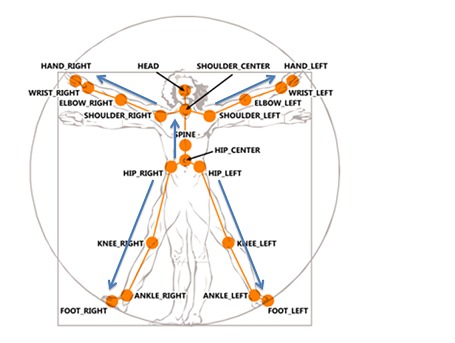 if (skeletons.Length != 0)            {                foreach (Skeleton skel in skeletons)                {                    if (skel.TrackingState == SkeletonTrackingState.Tracked)                    {                        if (personTrackingEnabled)                        {                            sequenceProcessor.PersonTrackingUpdate(skel.Joints[JointType.Head].Position);                        }                        if (gestureRecognitionEnabled)                        {                            RightHandAboveHead.Evaluate(sequenceProcessor, skel.Joints[JointType.HandRight].Position.Y > skel.Joints[JointType.Head].Position.Y, "Hello");Also change some servos: Adjust the servo position for the neck so that the face of the robot can be up stand.The servo for the mouth doesn’t work well.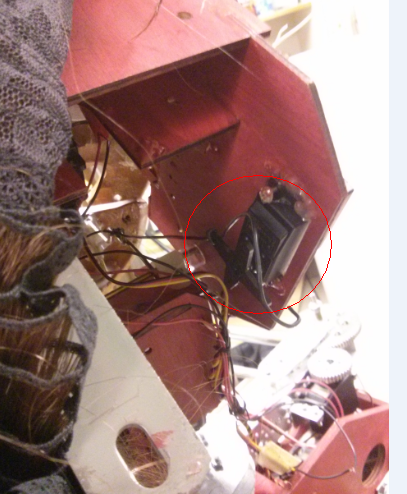 And the servo 3 doesn’t work well, also change the servo 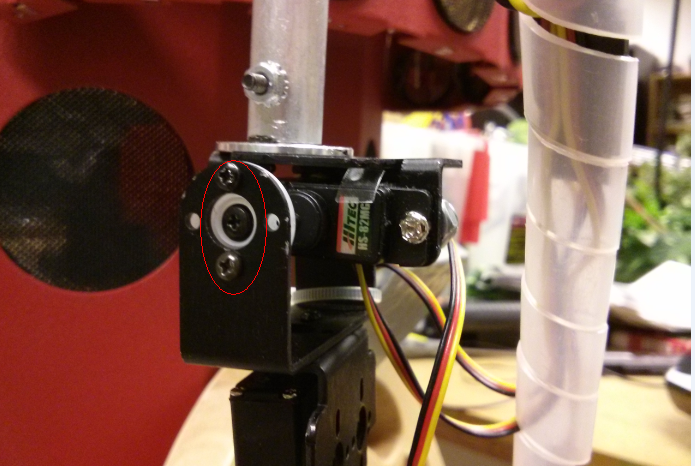 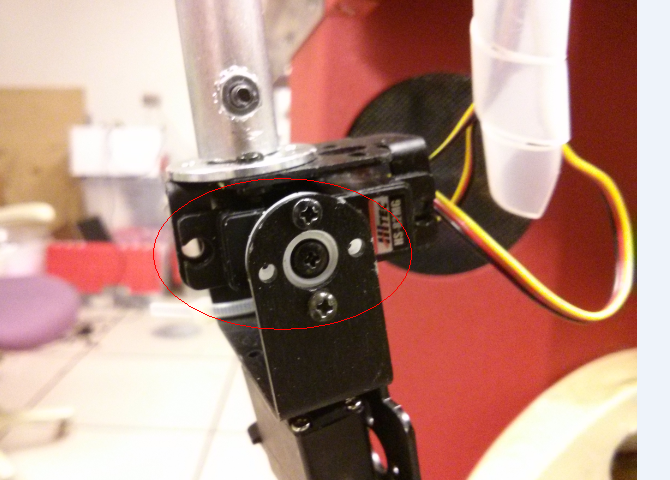 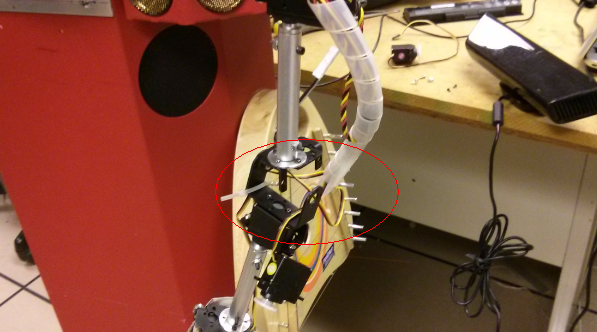 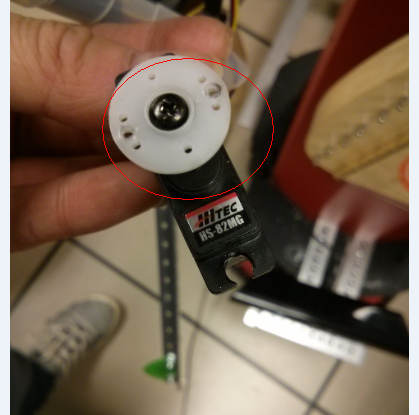 The servo 17 also didn’t work, change the servo 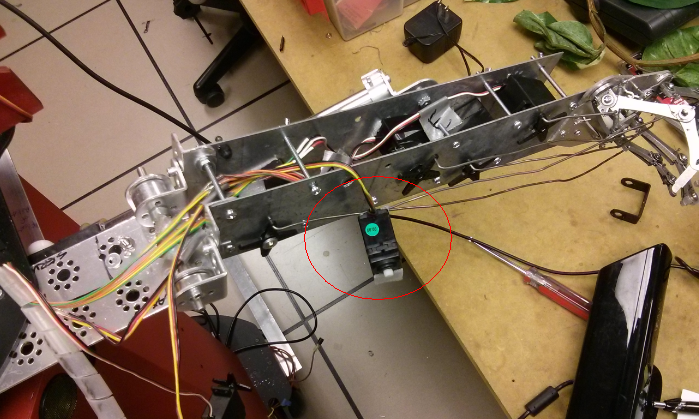 